Föreningsdomare 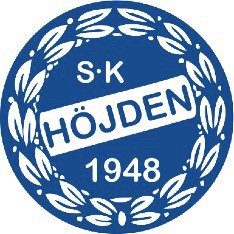 SK HöjdenSå roligt att du vill döma!Som utbildad föreningsdomare är du jätteviktig för vår klubb och för bandyn som sport. Utan domare blir det inga matcher!Här följer lite information som ska vara till stöd för dig i dina domaruppdrag.För att få döma behöver du:Utbilda dig varje år. Klubben anordnar varje år utbildningar för föreningsdomare. För att få döma behöver du gå kursen varje gång.Hålla dig uppdaterad på de regler, spelformer mm som gäller för säsongen. Detta är sådant som ni får till er på utbildningen men det är också viktigt att ha koll på uppdateringar. All information finns på Svenska bandyförbundets hemsida. Nedan finner du även en del länkar som kan vara användbara.Uppdatera dina kontaktuppgifter. För att vi ska kunna nå dig för domaruppdrag behöver dina kontaktuppgifter (Namn, mobil, gärna mail) till klubben vara uppdaterade. Vi samlar in dessa vid varje utbildningstillfälle men om du t.ex. byter mobilnummer däremellan meddela detta till domare@hojden.se Utrustning:Domartröjor lånar du av klubben - hänger i förrådet Svarta byxor är att föredra - dina egnaHjälm utan galler. Ta gärna av det hemma så du är klar när du kommer.Tidtagarur eller klocka . Du behöver kunna hålla koll på tiden utan att ha din telefon till hands (för den lämnar vi utanför isen!)Egen visselpipa och ett litet anteckningsblock. Det är bra att ha sin egen visselpipa! Har du glömt finns det någon att låna av klubben.Vantar är skönt!Kom i tid, meddela dig i tid!Det är viktigt att du är på plats i god tid innan matchstart, gärna 45min – 1 timme.  Det är också viktigt att du tar kontakt med ansvarig ledare så att de vet att du är på plats. Om något oförutsett händer, t.ex. att du blir sjuk, behöver du meddela ansvarig ledare detta så fort som möjligt så att det finns möjlighet att hitta en ersättare.Utbetalning:Din ersättning får du av den ledare (eller annan ansvarig person) som anlitat dig för att döma. Ledaren har med ett underlag för utbetalning som du behöver fylla i (obs. glöm inte personnummer) och som du lämnar till ledaren eller den person som betalar ut din ersättning.Länkar:Svenska Bandyförbundet: 	https://svenskbandy.se/Regelboken:	https://sbf-forening.fra1.digitaloceanspaces.com/uploads/SvBF-Regelbok-2022-2023_okt.pdfRegeländringar: https://sbf-forening.fra1.digitaloceanspaces.com/uploads/Regeländringar-22-23.pdfDomarhandboken för barn och unga: https://sbf.fra1.digitaloceanspaces.com/uploads/Domarbok-för-barn-och-ungdomar.pdfSpelformer:	https://sbf.fra1.digitaloceanspaces.com/uploads/Spelformer-210907_NY.pdf